Список 5А класса с углублённым изучением английского языка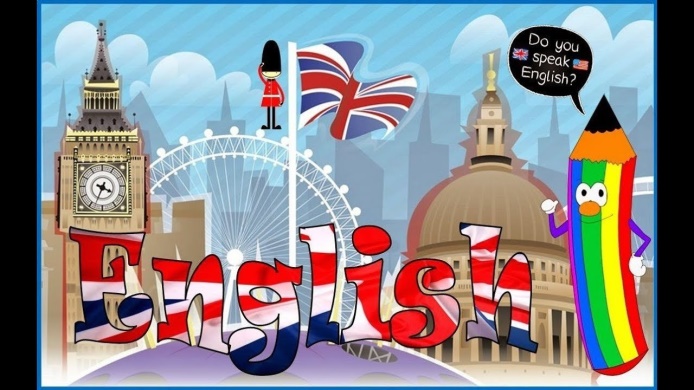 № п/пФамилия, имя 1Агафонов Леонид2Афонинская Валерия3Берденникова Милана4Буневич Майя5Герман Егор6Зайкова Ника7Иванова Александра8Ильенко  Дарья9Калинина Мария10Кубышкина  Екатерина11Кузнецова Екатерина12Курочкина Алина13Марков Артур14Никитина Ксения15Пожарская Мария16Полушина Арина17Просяник Анастасия 18Пушкина Виктория19Сафонова Дарья20Семенова Евгения21Сумарокова Диана22Третьякова Милана23Уколова  Екатерина24Шапкин Кирилл Андреевич25Шатеневская Яна26Шахтурин Иван